 МБОУ «БАРАШЕВСКАЯ СРЕДНЯЯ ОБРАЗОВАТЕЛЬНАЯ ШКОЛА»Рабочая программа кружка «Наследники героев»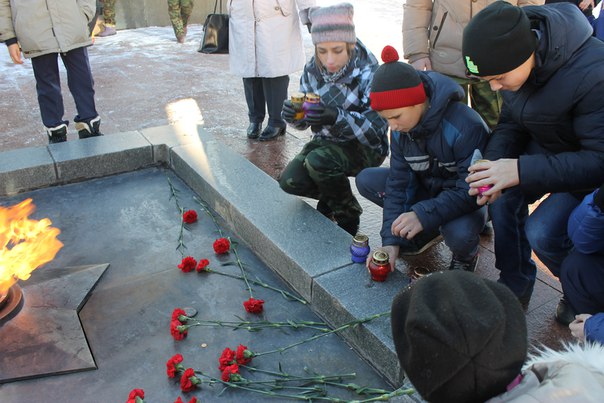 Руководитель: Кузнецова Е.Ю.2015-2016 учебный год                                                           Ученик – не сосуд, который нужно наполнить,                                 А факел, который нужно зажечьМ.А. Балабан.Пояснительная запискаКонец прошлого века и первые годы нынешнего представляют собой особый период в российской истории и образовании. Этот исторический период смены ценностных ориентиров порождает собственный идеал индивида – свободная в своем самоопределении и развитии личность.Негативные последствия полного раскрепощения личности, ее освобождения от ценностей, национальных традиций, обязательств перед обществом – потребительство,  балансирование на грани вседозволенности – не замедлили проявиться во всех сферах общественной жизни. Успех в развитии государства зависит от подготовки патриотически настроенного молодого поколения. Стране нужны деловые, уверенные в себе люди с яркой индивидуальностью. Поэтому назрела необходимость остановиться и пересмотреть, как, с помощью каких средств, методов и приемов привить современному ребенку чувство гражданской ответственности,   патриотизма, гордости за свою Родину. Духовность, нравственность, патриотизм нельзя воспитать прямолинейными методами, «в лоб», такие понятия, как долг, честь, ответственность воспитываются через творческое погружение в родную культуру, историю, язык – с обязательным сравнением национального достояния с «чужим». Историческое творчество учащихся, работа в творческих мастерских,  конкурсах, акциях – все это быстрее и лучше вложит в детские души духовность и патриотизм.Кружковая работа под названием «Наследники героев» охватывает широкий круг вопросов от познания окружающего мира до приобщения к культуре, искусству своего народа и народов ближайшего национального окружения, познание прав человека и основ гражданственности, до участия в практических патриотических мероприятиях краеведческой, поисково-исследовательской направленности.За основу проекта взята логика изложения от исторических страниц Древней Руси до настоящего времени. Поэтому часть содержания проекта взаимодействует со знакомым и ближайшим объектом изучения, а часть, связанная с историческими сведениями, традициями прошлого и настоящего.            Правовыми основами патриотического воспитания являются Закон РФ «Об образовании», Концепция модернизации Российского образования на период до 2010 г., Национальная доктрина образования в Российской Федерации, Концепция патриотического воспитания граждан Российской Федерации, Государственная программа «Патриотическое воспитание граждан Российской Федерации на 2006-2010 годы».Важнейшее место в работе по патриотическому воспитанию отводится  школе, поскольку именно в период школьного возраста происходит формирование ценностных ориентаций, духовно-нравственной основы личности ребенка, развитие его эмоций, чувств, мышления, механизмов социальной адаптации в обществе. Данный отрезок жизни человека является наиболее благоприятным для эмоционально-психологического воздействия на ребенка, так как образы восприятия действительности очень ярки и сильны, и поэтому они остаются в памяти надолго, что очень важно в воспитании патриотизма.Последовательность формирования патриотических ценностей указана в Законе РФ «Об образовании». «Под образованием … понимается целенаправленный процесс воспитания и обучения в интересах человека, общества, государства …». В соответствие с Законом и с нашим пониманием естественных основ патриотизма, необходимо сначала формировать личные ценности ребенка: любовь к близким, к своему дому, к школе, уважение к старшим и сверстникам и т.д. Все это является основой подлинного патриотизма. С течением времени эти ценности будут расширяться, углубляться, перерастать  в общественные и государственные ценности. Реализация целей и задач патриотического воспитания возможна при создании в школе целостной системы воспитания. Одним из компонентов данной системы является введение спецкурса, направленного на патриотическое воспитание учащихся.Цель данного курса:  Создать условия для формирования у учащихся высоких нравственных,            морально-психологических и этических качеств, среди которых особое            значение имеет патриотизм.Воспитывать всесторонне развитую, социально активную и творческую            личность гражданина и патриота, обладающую чувством национальной          гордости и гражданской ответственности за судьбу Отечества и своё          будущее.Планируемые образовательные результаты курса:Развивать эмоционально-ценностное отношение к себе, своей семье, к другим людям, жизни, общечеловеческим и национальным духовным ценностям.Развивать умения и навыки конструктивно-критического мышления, инициативы, самостоятельности, навыков коллективной деятельности и принятие коллективных решений.Приобщить учащихся к изучению героической истории Отечества, краеведческой и поисково-исследовательской деятельности. Способствовать формированию гражданско-патриотического сознания, развитию чувства сопричастности судьбе Отечества и ответственности за будущее  России. Предполагаемые формы контроля и критерии оценки планируемых образовательных результатов:Сочинения-миниатюры.Рисунки, фотографии для выставки.Альбомы или презентации по материалу.Научная работа.Социальный проект.Спортивные достиженияПрограмма    рассчитана на 120 часов в год. Организационные формы изучения элективного курса:классные часы;беседы;встречи с интересными людьми;экскурсии;конкурсы;конференции;выставки;викторинытворческие работы учащихсяспортивные мероприятияпросмотр фильмовСодержание программыПатриотизм начинается с малогоВводный урок. Что мы знаем о патриотизме?  Беседа, в ходе которой необходимо определить уровень сформированности понятия «патриотизм». Предложить детям привести примеры человека-патриота, примеры патриотических поступков.Тема 1. К истокам Родины  Материал об историческом прошлом нашей Родины, о русских князьях, которые внесли большой вклад в сохранение и развитие земли русской; о героическом подвиге русских женщин, о людях, внесших вклад в развитие нашего поселка.Тема 2. Времён связующая нить  Беседы, мероприятия, в ходе которых необходимо раскрыть роль малой родины в судьбе России. Показать, что основой основ является семья, школа, родной поселок. Привить уважение к историческим памятникам нашего поселка. Показать богатство животного и растительного мира малой родины. Ознакомить с талантливыми людьми родного края.Тема 3. Моя страна- великая держава  	Рассказ о людях, которые на защите нашей Родины, встреча с молодыми юношами, отслужившими Армию, просмотр документальных фильмов о службе в рядах российской  армии и ее вооружение. На встречу с обучающимися приглашаются родители-сотрудники ФСИН России по РМ, которые проведут беседу с целью профориентацииТема 4. Память огненных лет.        В ходе данных мероприятий необходимо ознакомить учащихся с земляками - героями и участниками Великой Отечественной войны, пробудить интерес к их жизни, постараться больше узнать о них через иссл едовательскую деятельность, социальные проекты.Тема 5.   Мы-будущее страны  	Данная тема реализуется в ходе практических занятий и спортивных мероприятий. Обучающим предлагается сдать нормы ГТО, посетить занятия по огневой подготовке, выполнить упражнения по стрельбе из ПВ, пройти полосу препятствий.Учебно-тематический план Литература, рекомендуемая для учащихся:А.А. Данилов, Л.Г. Косулина История России с древнейших времён и до конца XVI века.Русяев П.Я.  Подвиг на фронте и в тылу  Самара, 2000  Публикации газет «Известия Мордовии»Книга Памятисборники «Голос народа» и «Мой путь», М. Бебана «Был бы я птицей», «Герою Сталинграда», А. Мартынова «Мой товарищ», «В саду», «Эрзянский молодец», А. Моро «Русь», «Бухарест», С. Вечканова «Человек-герой», «Отец», «Смерть шофера», И. Девина «Мать солдата», «Сад», «Письмо украинке»Воронин Иван Дмитриевич – писатель, публицист Участник Великой Отечественной войны, автор сборника художественных очерков «Фронтовые записи», Списки тем проектов, рефератов, исследовательских и творческих работ.1. Исследовательские  работы:   а) Письма с войны.                                                       б) Горжусь тобой, поэт родной земли!                                                        в) Я – сын Отечества.2. Социальные проекты:          а) Парк Памяти.                                                   б) Вместе мы- дружная семья.№ занятияТема занятияКол-во часовФормы работыФормы работыМетоды работыМетоды работыСамостоя-тельная работаЧто мы знаем о патриотизме?    11 часов.Что мы знаем о патриотизме?    11 часов.Что мы знаем о патриотизме?    11 часов.Что мы знаем о патриотизме?    11 часов.Что мы знаем о патриотизме?    11 часов.Что мы знаем о патриотизме?    11 часов.Что мы знаем о патриотизме?    11 часов.Что мы знаем о патриотизме?    11 часов.1Что мы знаем о патриотизме?1Занятие Занятие Беседа, дискуссияПодготовить материал на тему «Что я знаю о русских князьях»Подготовить материал на тему «Что я знаю о русских князьях»2-3Работа по комплектованию отряда, определение ключевых дел, составление плана работы.2Круглый стол4-6Подготовка материала для участия в региональном этапе Всероссийского конкурса «Наказу ветеранов верны»3Практическое занятиеПрактическое занятиеРабота с архивными документами, с интернет-ресурсамиОформление работОформление работ7Отправка конкурсных работ 1Работа с электронной почтойРабота с электронной почтой8-11Подготовка к участию в республиканском слете поисковых отрядов «Связные истории»4Теоретические и практические занятияТеоретические и практические занятияИзучение материала по истории, оказанию ПМП.Работа с сайтами «Подвиг народа», «Мемориал»Работа с сайтами «Подвиг народа», «Мемориал»К истокам  Родины 28 часовК истокам  Родины 28 часовК истокам  Родины 28 часовК истокам  Родины 28 часовК истокам  Родины 28 часовК истокам  Родины 28 часовК истокам  Родины 28 часовК истокам  Родины 28 часов12Князь Владимир Ясное солнышко – креститель Руси. Его сыновья: Борис, Глеб и Ярослав Мудрый.1Внеклассное занятиеВнеклассное занятиеПрезентацияПрочитать материал по темеПрочитать материал по теме13-14 Рисование на тему «Князь Владимир»2Практическое занятиеПрактическое занятиеИзобразительная деятельностьРабота с рисункомРабота с рисунком15Подготовка к участию в межрегиональном съезде поисковых отрядов «Никто не забыт»1Практическое занятиеПрактическое занятие16-19Женщины творят историю.4Экскурсия в краеведческий музей г. ТемниковЭкскурсия в краеведческий музей г. ТемниковУзнать об исторических событиях родного краяУзнать об исторических событиях родного края20Труд женщин в ВОВ.1Просмотр видеофильмаПросмотр видеофильма21-22Исторические названия улиц моего села:  ул. Ю.А. Гагарина.2Пешеходная экскурсия по селуПешеходная экскурсия по селуРассказ  Принести фотографии из семейного альбомаПринести фотографии из семейного альбома23-24Исторические названия улиц столицы Мордовии2Виртуальная экскурсия по городуВиртуальная экскурсия по городуПросмотр видео25-27Славные имена нашего поселка3Работа в музеи, общение и встречи с краеведами нашего поселкаРабота в музеи, общение и встречи с краеведами нашего поселкаИсследовательско-поисковая деятельностьСоздание медиа-альбомаСоздание медиа-альбома28Славные имена нашей страны1Просмотр документальных фильмовПросмотр документальных фильмов29Подготовка к участию в республиканской акции «Свеча памяти», «Бессмертный полк»1Практическое занятиеПрактическое занятие30-39Заполнение карточек бойцов ВОВ. Отправка документов в республиканский музей боевой славы.10Практическое занятиеПрактическое занятиеРабота с архивными документами, с интернет-ресурсамиОформление карточекОформление карточекВремён связующая нить 26 часовВремён связующая нить 26 часовВремён связующая нить 26 часовВремён связующая нить 26 часовВремён связующая нить 26 часовВремён связующая нить 26 часовВремён связующая нить 26 часовВремён связующая нить 26 часов40-41История архитектурных сооружений нашего района2Классный часКлассный часРассказ с просмотром презентацииСоздание творческих проектовСоздание творческих проектов42-43Защита творческих проектов2ВыступлениепоисковиковВыступлениепоисковиков44Как я ощущаю себя в истории страны и в настоящем. Кем быть?1 Занятие  Занятие Диспут45Встреча с представителями УИС1Беседа Беседа 46Край родной навек любимый.1Экскурсия в природу.Экскурсия в природу.Беседа, играНаписать сочинение-миниатюру на тему «Мой любимый уголок природы»Написать сочинение-миниатюру на тему «Мой любимый уголок природы»47Любимые стихи поэтов-земляков.1Классный часКлассный часКонкурс чтецов48Животный и растительный мир моего родного края.1Экскурсия в лесЭкскурсия в лесРассказ, беседаСделать  фотографии во время экскурсииСделать  фотографии во время экскурсии49-51Моя семья – маленькое семечко большого подсолнуха.3Практическое занятиеПрактическое занятиеБеседа, рассказ о семьеСоздать геологическое древо своей семьиСоздать геологическое древо своей семьи52-54Наша школа. История создания школы.3ЭкскурсияЭкскурсияБеседа, рассказ.Собрать фотографии для выставки на тему «Моя школа»Собрать фотографии для выставки на тему «Моя школа»55-60История наших родных-история нашей родины.6Исследовательская деятельностьИсследовательская деятельностьПрактическая деятельностьСбор информации, работа с архивамиСбор информации, работа с архивами61-65Участие в республиканских и районных конференциях.5Защита проектов.Защита проектов.Моя страна - великая держава 10 часовМоя страна - великая держава 10 часовМоя страна - великая держава 10 часовМоя страна - великая держава 10 часовМоя страна - великая держава 10 часовМоя страна - великая держава 10 часовМоя страна - великая держава 10 часовМоя страна - великая держава 10 часов66На защите нашей Родины.1Просмотр документальных фильмовБеседа Беседа 67Служба в рядах российской  армии.1Встреча с призывниками и военнослужащимиКруглый столКруглый стол Принести армейские фото из семейного альбома    Принести армейские фото из семейного альбома   68Вооружение российской армии1Просмотр документальных фильмовКинозалКинозалПодготовить информацию по теме.Подготовить информацию по теме.69Люди в форме. Кто они?1Просмотр документальных фильмовКинозалКинозалПодготовить рассказ о работе и службе своих родителейПодготовить рассказ о работе и службе своих родителей70Мои родители на службе в ФСИН России по РМ1Встреча с родителямиКруглый столКруглый стол71Я мечтаю быть военным (профориентационная работа)1Встреча с представителями ФСИНБеседаБеседа72-75Помощь вдовам ветеранов ВОВ и одиноким пенсионерам.4Память огненных лет 26 часовПамять огненных лет 26 часовПамять огненных лет 26 часовПамять огненных лет 26 часовПамять огненных лет 26 часовПамять огненных лет 26 часовПамять огненных лет 26 часовПамять огненных лет 26 часов76-77По местам боевых сражений.2Виртуальная экскурсияНаписать сочинениена тему: «Священная война» Написать сочинениена тему: «Священная война» 78-79 Суровые годы войны.2Классный часРабота с книгой Памяти, членом Совета Ветеранов – Н.Я. Жучковой А.Н.Работа с книгой Памяти, членом Совета Ветеранов – Н.Я. Жучковой А.Н.Узнать об участниках В.О. войны  района.Узнать об участниках В.О. войны  района.80-95 Патриотизм на фронте и в тылу (работа над книгой)16 Проектная деятельностьПоиск информации о тех кто ковал победу   Поиск информации о тех кто ковал победу   Узнать о тружениках тыла и о ветеранах ВОВ нашего  районаУзнать о тружениках тыла и о ветеранах ВОВ нашего  района96-97Мы гордимся вами, земляки!2Классный часПрезентацияЛитературная композицияПрезентацияЛитературная композиция98-101Выставка работ.(фото ВОВ)4Практическая деятельность102-104Благоустройство памятника Войнам ВОВ3Мы-будущее страны 16 часаМы-будущее страны 16 часаМы-будущее страны 16 часаМы-будущее страны 16 часаМы-будущее страны 16 часаМы-будущее страны 16 часаМы-будущее страны 16 часаМы-будущее страны 16 часа105-106Сдай нормы ГТО!2Спортивное мероприятиеСпортивное мероприятиеСдача нормотивов по ГТОСдача нормотивов по ГТО107-110Огневая подготовка4Упражнения по стрельбе из ПВУпражнения по стрельбе из ПВ111-114Полоса препятствий4Спортивное мероприятиеСпортивное мероприятие115Собрание по подведению итогов работы отряда, планирование на следующий год.1Собрание Собрание 116-120Экскурсия в Мемориальный музей боевой славы г. Саранск.5ЭкскурсияЭкскурсияИтого 120Итого 120Итого 120Итого 120Итого 120Итого 120Итого 120Итого 120